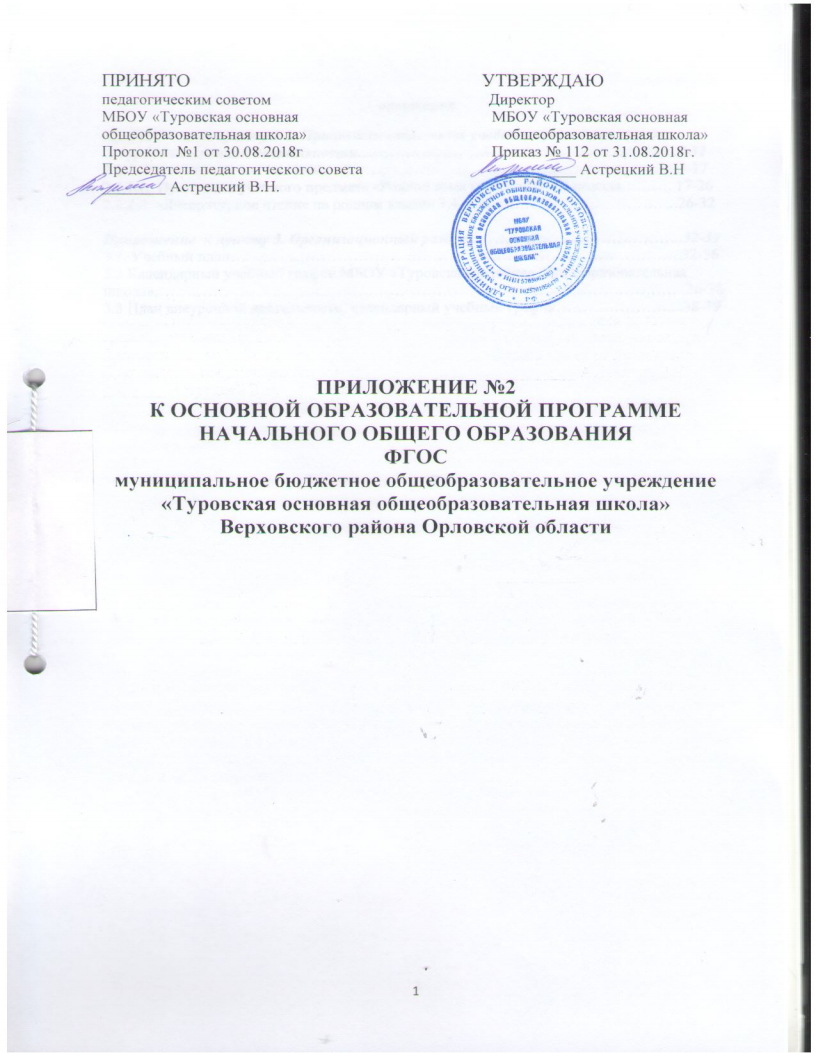 Содержание	Приложение  к пункту 2.2. Программы отдельных учебных предметов, курсов и курсов внеурочной деятельности……………………………………………………3-32	2.2.1. Русский язык 1 – 4 классы………………………………………………………….3-17                                                                                                                                    2.2.1.1.  Программа учебного предмета «Родной язык (русский)» 1,2 классы………. 17-262.2.2.2. «Литературное чтение на родном языке» 3,4  классы………………………….26-32Приложение  к пункту 3. Организационный раздел…………………………………..32-393.1. Учебный план………………………………………………………………………….32-363.2 Календарный учебный график МБОУ «Туровская основная общеобразовательная школа»……………………………………………………………………………………….36-383.3 План внеурочной деятельности, календарный учебный график…………………....38-39Приложение к пункту 2.2 Программы отдельных учебных предметов, курсов и курсов внеурочной деятельности	                                    2.2.1.   Русский язык 1 классПланируемые  результаты освоения учебного предмета, курса.Личностными результатами изучения русского языка в начальной школе являются: осознание языка как основного средства человеческого общения; восприятие русского языка как явления национальной культуры; понимание того, что правильная устная и письменная речь является показателем индивидуальной культуры человека; способность к самооценке на основе наблюдения за собственной речью.Метапредметными результатами изучения русского языка в начальной школе являются: умение использовать язык с целью поиска необходимой информации в различных источниках для решения учебных задач; способность ориентироваться в целях, задачах, средствах и условиях общения; умение выбирать адекватные языковые средства для успешного решения коммуникативных задач (диалог, устные монологические высказывания, письменные тексты) с учётом особенностей разных видов речи, ситуаций общения; понимание необходимости ориентироваться на позицию партнёра, учитывать различные мнения и координировать различные позиции в сотрудничестве с целью успешного участия в диалоге; стремление к более точному выражению собственного мнения и позиции; умение задавать вопросы.Предметными результатами изучения русского языка в начальной школе являются: овладение начальными представлениями о нормах русского литературного языка (орфоэпических, лексических, грамматических) и правилах речевого этикета; умение применять орфографические правила и правила постановки знаков препинания (в объёме изученного) при записи собственных и предложенных текстов; умение проверять написанное; умение (в объёме изученного) находить, сравнивать, классифицировать, характеризовать такие языковые единицы, как звук, буква, часть слова, часть речи, член предложения, простое предложение; способность контролировать свои действия, проверять написанное.Содержание  учебного  предмета, курса.Виды речевой деятельностиСлушание. Осознание цели и ситуации устного общения. Адекватное восприятие звучащей речи. Понимание на слух информации, содержащейся в предъявляемом тексте, определение основной мысли текста, передача его содержания по вопросам.Говорение. Выбор языковых средств в соответствии с цепями и условиями общения для эффективного решения коммуникативной задачи. Практическое овладение диалогической формой речи. Овладение умениями начать, поддержать, закончить разговор, привлечь внимание и т. п. Практическое овладение устными монологическими высказываниями в соответствии с учебной задачей (описание, повествование, рассуждение). Овладение нормами речевого этикета в ситуациях учебного и бытового общения (приветствие, прощание, извинение, благодарность, обращение с просьбой). Соблюдение орфоэпических норм и правильной интонации.Чтение. Понимание учебного текста. Выборочное чтение с целью нахождения необходимого материала. Нахождение информации, заданной в тексте в явном виде. Формулирование простых выводов на основе информации, содержащейся в ткете. Интерпретация и обобщение содержащейся в тексте информации. Анализ и оценка содержания, языковых особенностей и структуры текста.Письмо. Письмо букв, буквосочетаний, слогов, слов, предложений в системе обучения грамоте. Овладение разборчивым, аккуратным письмом с учётом гигиенических требований к этому виду учебной работы. Списывание, письмо под диктовку в соответствии с изученными правилами. Фонетика. Звуки речи. Осознание единства звукового состава слова и его значения. Установление числа и последовательности звуков в слове. Сопоставление слов, различающихся одним или несколькими звуками.Различение гласных и согласных звуков, гласных ударных и безударных, согласных твёрдых и мягких, звонких и глухих.Слог как минимальная произносительная единица. Деление слов на слоги. Определение места ударения.Графика. Различение звука и буквы: буква как знак звука. Овладение позиционным способом обозначения звуков буквами. Буквы гласных как показатель твёрдости-мягкости согласных звуков. Функция букв е, ё, ю, я. Мягкий знак как показатель мягкости предшествующего согласного звука.Знакомство с русским алфавитом как последовательностью букв.Чтение. Формирование навыка слогового чтения (ориентация на букву, обозначающую гласный звук). Плавное слоговое чтение и чтение целыми словами со скоростью, соответствующей индивидуальному темпу ребёнка. Осознанное чтение слов, словосочетаний, предложений и коротких текстов. Чтение с интонациями и паузами в соответствии со знаками препинания. Развитие осознанности и выразительности чтения на материале небольших текстов и стихотворений.Знакомство с орфоэпическим чтением (при переходе к чтению целыми словами). Орфографическое чтение (проговаривание) как средство самоконтроля при письме под диктовку и при списывании.Письмо. Усвоение гигиенических требований при письме. Развитие мелкой моторики пальцев и свободы движения руки. Развитие умения ориентироваться на пространстве листа в тетради и на пространстве классной доски. Овладение начертанием письменных прописных (заглавных) и строчных букв. Письмо букв, буквосочетаний, слогов, слов, предложений с соблюдением гигиенических норм. Овладение разборчивым, аккуратным письмом. Письмо под диктовку слов и предложений, написание которых не расходится с их произношением. Усвоение приёмов и последовательности правильного списывания текста.Овладение первичными навыками клавиатурного письма. Понимание функции небуквенных графических средств: пробела между словами, знака переноса.Слово и предложение. Восприятие слова как объекта изучения, материала для анализа. Наблюдение над значением слова.Различение слова и предложения. Работа с предложением: выделение слов, изменение их порядка.Орфография. Знакомство с правилами правописания и их применение:раздельное написание слов;обозначение гласных после шипящих (ча—ща,  чу—щу, жи—ши);прописная (заглавная) буква в начале предложения, в именах собственных;перенос слов по слогам без стечения согласных;знаки препинания в конце предложения.Развитие речи. Понимание прочитанного текста при самостоятельном чтении вслух и при его прослушивании. Составление небольших рассказов повествовательного характера по серии сюжетных картинок, материалам собственных игр, занятий, наблюдений.Тематическое планирование с указанием количества часов, отводимых на освоение каждой темы.                                              Русский язык 2 класс1.Планируемые результаты освоения учебного предмета, курса.Личностные результаты1. Формирование  чувства гордости за свою Родину, российский народ и историю России; осознание  своей  этнической  и  национальной  принадлежности,  формирование  ценностей многонационального  российского  общества;  становление  гуманистических  и  демократических ценностных ориентаций.2.  Формирование  целостного,  социально  ориентированного  взгляда  на  мир  в  его органичном единстве и разнообразии природы, народов, культур и религий.3.  Формирование  уважительного отношения к иному мнению, истории и культуре других народов.4.  Овладение  начальными  навыками  адаптации  в  динамично  изменяющемся  и развивающемся мире.5.  Принятие  и  освоение  социальной  роли  обучающегося,  развитие  мотивов  учебной деятельности и формирование личностного смысла учения.6. Развитие самостоятельности  и личной ответственности за свои поступки, в том числе в  информационной  деятельности,  на  основе  представлений  о  нравственных  нормах,  социальной справедливости и свободе.7. Формирование эстетических потребностей, ценностей и чувств.8.  Развитие  этических  чувств,  доброжелательности  и  эмоционально-нравственной  отзывчивости, понимания и сопереживания чувствам других людей.9. Развитие навыков сотрудничества со взрослыми и сверстниками в различных социальных ситуациях, умения не создавать конфликтов и находить выходы из спорных ситуаций.Формирование  установки  на  безопасный,  здоровый  образ  жизни,  мотивации  к творческому труду, к работе на результат, бережному отношению к материальным и духовным ценностям.Метапредметные результаты1. Овладение  способностью  принимать  и  сохранять  цели  и  задачи  учебной  деятельности, поиска средств её осуществления.2.  Формирование  умения  планировать,  контролировать  и  оценивать  учебные  действия  в соответствии  с  поставленной  задачей  и  условиями  её  реализации,  определять  наиболее эффективные способы достижения результата.3. Использование знаково-символических средств представления информации.4.  Активное  использование  речевых  средств  и  средств  для  решения  коммуникативных  и познавательных задач.5. Использование различных способов поиска (в справочных источниках), сбора, обработки, анализа, организации, передачи и интерпретации информации.6. Овладение  навыками  смыслового  чтения  текстов  различных  стилей  и  жанров  в соответствии  с  целями  и  задачами:  осознанно  строить  речевое  высказывание  в  соответствии  с задачами коммуникации и составлять тексты в устной и письменной формах.7. Овладение  логическими  действиями  сравнения,  анализа,  синтеза,  обобщения, классификации  по  родовидовым  признакам,  установления  аналогий  и  причинно-следственных связей, построения рассуждений, отнесения к известным понятиям.8. Готовность слушать собеседника и вести диалог, признавать возможность существования различных точек зрения и права каждого иметь свою, излагать своё мнение и аргументировать свою точку зрения и оценки событий.9. Определение общей цели и путей её достижения; умение договариваться о распределении функций  и  ролей  в  совместной  деятельности; осуществлять  взаимный  контроль  в  совместной деятельности, адекватно оценивать собственное поведение и поведение окружающих.10. Готовность конструктивно разрешать конфликты посредством учёта интересов сторон и сотрудничества.11. Овладение начальными сведениями о сущности и особенностях объектов, процессов и явлений действительности в соответствии с содержанием учебного предмета «Русский язык».12. Овладение  базовыми  предметными  и  межпредметными  понятиями,  отражающими существенные связи и отношения между объектами и процессами.13. Умение  работать  в  материальной  и  информационной  среде  начального  общего образования  (в  том  числе  с  учебными  моделями)  в соответствии  с  содержанием  учебного предмета «Русский язык».Предметные результаты  1. Формирование  первоначальных  представлений  о  единстве  и  многообразии  языкового  и культурного пространства России, о языке как основе            национального самосознания.2.  Понимание  обучающимися  того,  что  язык  представляет  собой  явление  национальной культуры и основное средство человеческого общения; осознание значения русского языка как государственного языка Российской Федерации, языка межнационального общения.3. Сформированность позитивного отношения к правильной устной и письменной речи как показателям общей культуры и гражданской позиции человека.4. Овладение первоначальными представлениями о нормах русского языка (орфоэпических, лексических, грамматических, орфографических, пунктуационных) и правилах речевого этикета.5. Формирование умения ориентироваться в целях, задачах, средствах и условиях общения, выбирать  адекватные  языковые  средства  для  успешного  решения  коммуникативных  задач  при составлении несложных монологических высказываний и письменных текстов.6.  Осознание  безошибочного  письма  как  одного  из  проявлений  собственного  уровня культуры,  применение  орфографических  правил  и  правил  постановки  знаков  препинания  при записи собственных и предложенных текстов. Владение умением проверять написанное.7.  Овладение  учебными  действиями  с  языковыми  единицами  и  формирование  умения использовать знания для решения познавательных, практических и коммуникативных задач.8.  Освоение  первоначальных  научных  представлений  о  системе  и  структуре  русского языка: фонетике и графике, лексике, словообразовании (морфемике), морфологии и синтаксисе; об основных единицах языка, их признаках и особенностях употребления в речи;9. Формирование  умений  опознавать  и  анализировать  основные  единицы  языка,грамматические категории языка, употреблять языковые единицы адекватно ситуации речевого общения.                             2. Содержание учебного предмета, курса.Наша речь Язык и речь, их значение в жизни. Речь — главный способ общения людей. Язык — средство общения. Воспроизведение и уточнение сведений о видах речи (слушание, говорение, чтение, письмо, внутренняя речь). Особенности устной, письменной и внутренней речи.ТекстТекст. Сопоставление текста и отдельных предложений, не объединенных общей темой. Тема и главная мысль текста. Связь между предложениями в тексте. Заголовок. Общее представление о структуре текста и выражение ее в плане. Красная строка в тексте.Текст. Тема и главная мысль текста. Части текста. Связь по смыслу предложений в тексте. Озаглавливайте текста и его частей.Общее представление о типах текста: повествование, описание, рассуждение. Обучение составлению повествовательного и описательного текстов, текста-рассуждения.Изложение. Изложение повествовательного текста по вопросам под руководством учителя.Сочинение. Составление небольшого текста по сюжетному рисунку, по опорным словам, по определенной теме из жизни детей, об их играх, увлечениях и его запись под руководством учителя.Речевая этика: сфера употребления, типовые ситуации использования слов просьбы, благодарности, приветствия, прощания. Написание поздравительной открытки.Предложение Предложение как единица речи. Членение речи на предложения. Роль предложений в речи. Наблюдение над значением предложений, различных по цели высказывания и интонации (без терминологии), интонирование предложений. Логическое ударение в предложении. Оформление предложений в устной речи и на письме в прозаических и стихотворных текстах. Диалог и монолог. Пунктуационное оформление диалогической речи и соответствующая ему интонационная окраска устного диалога.Главные и второстепенные члены предложения, их назначение. Основа предложения. Подлежащее и сказуемое — главные члены предложения. Способы определения подлежащего и сказуемого в» предложении. Связь слов в предложении. Упражнение в распознавании главных и второстепенных членов предложения. Распространенные и нераспространенные предложения. Вычленение из предложения пар слов, связанных по смыслу. Распространение предложений второстепенными членами. Составление предложений по данному подлежащему (сказуемому), из набора слов, по опорным словам, схеме, рисунку, демонстрационной картине, заданной теме и их запись.Слова, слова, слова… Слово и его значение. Общее представление о лексическом значении слова. Слово — общее название многих однородных предметов. Тематические группы слов. Однозначные и многозначные слова. Прямое и переносное значения слов. Синонимы. Антонимы. Наблюдение над употреблением в речи однозначных, и многозначных слов, антонимов, синонимов, выбор нужного и точного слова, соответствующего предмету мысли. Работа со словарями учебника (толковым, орфоэпическим, орфографическим, словарем синонимов и антонимов). Родственные слова. Однокоренные слова (общее представление). Корень слова как значимая часть слова (общее представление). Формирование умения распознавать однокоренные слова, отличать их от внешне сходных слов (горе — гора, смелый — храбрый) и форм слов (тропа, к тропе, у тропы).Упражнение в распознавании корня в слове, подборе однокоренных слов, в наблюдении над единообразным написанием корня в однокоренных словах.Слово, слог, ударение. Уточнение представлений о слове и слоге как минимальной произносительной единице, о слогообразующей роли гласной. Ударение, смыслоразличительная роль ударения. Наблюдение над разноместностью и подвижностью русского ударения. Использование свойств подвижности для проверки безударных гласных, проверяемых ударением. Совершенствование навыка определять в слове слоги, обозначать ударение, распознавать ударные и безударные слоги. Упражнение в правильном орфоэпическом произношении слов (алфавит, багеты, магазин, торты и др.). Работа с орфоэпическим словарем.Перенос слов. Правила переноса слов с одной строки на другую. Упражнение в переносе слов.Звуки и буквы. Звуки и буквы. Уточнение представлений о звуках и буквах русского языка. Условное обозначение звуков речи. Сопоставление звуковых и буквенных обозначений слов. Звуко-буквенный разбор слов. Алфавит, его значение. Уточнение представлений об алфавите. Алфавитное расположение слов в словарях, справочниках, энциклопедиях.Основные признаки гласных звуков, их смыслоразличительная роль в слове. Соотношение гласных звуков и букв, обозначающих гласные звуки. Определение роли гласных букв в слове. Слова с буквой э. Ознакомление со словарем иностранных слов.Обозначение гласных звуков буквами в ударных и безударных слогах в корне однокоренных слов и форм одного и того же слова. Особенности проверяемого и проверочного слов. Введение правила.  Способы проверки написания гласной в безударном слоге корня. Слова с безударной гласной, не проверяемой ударением. Общее представление об орфограмме. Работа с орфографическим словарем.Основные признаки согласных звуков, их смыслоразличительная роль в слове. Буквы, обозначающие согласные звуки. Согласный звук [й']и буква «и краткое». Двойные согласные буквы. Произношение и написание слов с двойными согласными. Твердые и мягкие согласные звуки, способы обозначения их на письме гласными буквами и мягким знаком. Правописание слов с мягким знаком. Буквосочетания чк, чн,щн, нч, нщ, произношение и написание слов с этими буквосочетаниями. Шипящие согласные звуки, обозначение шипящих звуков буквами. Правописание слов с буквосочетаниями жи— ши, ча— ща, чу — щу.Разделительный мягкий знак, его роль в слове. Правописание слов с разделительным мягким знаком.Глухие и звонкие согласные звуки. Обозначение буквами парных по глухости-звонкости согласных звуков в конце слова и перед согласным. Особенности проверяемого и проверочного слов. Способы проверки написания глухих и звонких согласных в конце слова и перед согласным в корне слова. Введение правила. Сопоставление правил обозначения буквами гласных в безударном слоге корня и парных по глухости-звонкости согласных в конце слова и перед согласным в корне слова. Упражнение в правописании гласных и согласных в корне однокоренных слов и форм одного и того же слова.Правописание буквосочетаний с шипящими звуками  ЖИ-ШИ,ЧУ-ЩУ, ЧА-ЩА Буквосочетания ЖИ-ШИ,ЧУ-ЩУ, ЧА-ЩА. Звонкие и глухие согласные звуки. Звонкие и глухие согласные звуки. Разделительный Ь.Части речи. Слова — названия предметов, признаков предметов, действий предметов, их отнесенность к определенной части речи.Имя существительное как часть речи (ознакомление с лексическим значением имени существительного и вопросами, на которые отвечает эта часть речи). Роль имен существительных в речи. Одушевленные и неодушевленные имена существительные (общее представление), упражнение в их распознавании. Собственные и нарицательные имена существительные (общее представление). Заглавная буква в именах собственных (фамилиях, именах, отчествах людей, кличках животных, названиях стран,  городов, деревень, рек, озер и др.). Правописание собственных имен существительных. Число имен существительных. Изменение имен существительных по числам. Употребление имен существительных только в одном числе (ножницы, молоко). Формирование умения воспроизводить лексическое значение имен существительных, различать имена существительные в прямом и переносном значении, имена существительные близкие и противоположные по значению. Совершенствование навыка правописания имен существительных с изученными орфограммами.Глагол как часть речи (ознакомление с лексическим значением глагола и вопросами, на которые отвечает эта часть речи). Роль глаголов в речи. Число глаголов. Изменение глаголов по числам. Правописание глаголов с частицей не. Глаголы в прямом и переносном значении, глаголы близкие и противоположные по значению. Имя прилагательное как часть речи (ознакомление с лексическим значением имени прилагательного и вопросами, на которые отвечает эта часть речи). Роль имен прилагательных в речи. Связь имени прилагательного с именем существительным в предложении и в словосочетании. Единственное и множественное число имен прилагательных. Изменение имен прилагательных по числам. Имена прилагательные в прямом и переносном значении, имена прилагательные близкие и противоположные по значению. Местоимение как часть речи. Общее представление о личных местоимениях. Роль местоимений в речи. Предлог как часть речи. Роль предлогов в речи. Раздельное написание наиболее распространенных предлогов (в, на, из, к, от, на, с, у, над,под)с именами существительными. Упражнение в распознавании предлогов, в правильном употреблении их с именами существительными, в правописании предлогов с именами существительными.ПовторениеРечь устная и письменная. Текст. Предложение. Главные и второстепенные члены предложения. Части речи. Звуки и буквы. Алфавит. Способы обозначения буквами гласных и согласных звуков в слове. Правописание слов с изученными орфограммами. Лексическое значение слова. Синонимы. Антонимы.  Однозначные и многозначные слова. Прямое и переносное значение слов. Смысловой, звуковой, звуко-буквенный анализ слов.3. Тематическое планирование с указанием количества часов, отводимых на освоение каждой темыРусский язык 3 классПланируемые результаты освоения учебного предмета, курса. Личностные  результаты:Формирование чувства гордости за свою Родину, российский народ и историю России; осознание своей этнической и национальной принадлежности, формирование ценностей многонационального российского Общества; становление гуманистических и демократических ценностных ориентации.Принятие и освоение социальной роли обучающегося, развитие мотивов учебной деятельности и формирование личностного смысла учения.Формирование эстетических потребностей, ценностей и чувств.Развитие навыков сотрудничества со взрослыми и сверстниками | различных социальных ситуациях,\умения не создавать конфликтов и находить выходы из спорных ситуаций.Формирование целостного, социально ориентированного взгляда на  мир в его органичном единстве и разнообразии природы, народов, культур и религий.Формирование уважительного отношения к иному мнению, истории и культуре других народов.Метапредметные результаты:Овладение способностью принимать и сохранять цели и задачи учебной деятельности, поиска средств её осуществления.Формирование умения планировать, контролировать и оценивать учебные действия в соответствии с поставленной задачей и условиями  к реализации, определять наиболее эффективные способы достиженияИспользование знаково-символических средств представления информации.Активное использование речевых средств и средств для решения  коммуникативных и познавательных задач.Овладение начальными сведениями о сущности и особенностях объектов, процессов и явлений действительности в соответствии с содержанием учебного предмета «Русский язык».Использование различных способов поиска (в справочных источни-i ах), сбора, обработки, анализа, организации, передачи и интерпретации Информации.Умение работать в материальной и информационной среде начального общего образования (в том числе с учебными моделями) в соответствии с содержанием учебного предмета «Русский язык»Формирование умения планировать, контролировать и оценивать учебные действия в соответствии с поставленной задачей и условиями  ее реализации, определять наиболее эффективные способы достижения результатаАктивное использование речевых средств и средств для решения  коммуникативных и познавательных задачГотовность слушать собеседника и вести диалог, признавать возможность существования различных точек зрения и права каждого иметь свою, излагать своё мнение и аргументировать свою точку зрения и оценки событий.Предметные результаты:Формирование первоначальных представлений о единстве и многообразии языкового и культурного пространства России, о языке как основе национального самосознания.Сформированность позитивного отношения к правильной устной и письменной речи как показателям общей культуры и гражданской позиции человека.Овладение первоначальными представлениями о нормах русского языка (орфоэпических, лексических, грамматических, орфографических, пунктуационных) и правилах речевого этикета.Осознание безошибочного письма как одного из проявлений собственного уровня культуры, применение орфографических правил и правил постановки знаков препинания при записи собственных и предложенных текстов. Владение умением проверять написанное.Формирование умений опознавать и анализировать основные единицы языка, грамматические категории языка, употреблять языковые единицы адекватно ситуации речевого общения.Понимание обучающимися того, что язык представляет собой явление национальной культуры и основное средство человеческого общения; осознание значения русского языка как государственного языка Российской Федерации, языка межнационального общения.Формирование умения ориентироваться в целях, задачах, средствах и условиях общения, выбирать адекватные языковые средства для успешного решения коммуникативных задач при составлении несложных монологических высказываний и письменных текстов.Овладение учебными действиями с языковыми единицами и формирование умения использовать знания для решения познавательных, практических и коммуникативных задач.Освоение первоначальных научных представлений о системе и структуре русского языка: фонетике и графике, лексике, словообразовании (морфемике), морфологии и синтаксисе; об основных единицах языка, их признаках и особенностях употребления в речи.Содержание учебного предмета, курса.Язык и речь Наша речь и наш язык.Текст. Предложение. Словосочетание Текст (повторение и углубление представлений). Предложение (повторение и углубление представлений о предложении и диалоге). Виды предложений по цели высказывания и интонации. Предложения с обращением (общее представление). Состав предложения. Простое и сложное предложения. Словосочетания. Слово в языке и речи Лексическое значение слова. Омонимы. Слово и словосочетание. Фразеологизмы. Части речи. Обобщение и углубление представлений об изученных частях речи (имени существительном, имени прилагательном, глаголе, местоимении, предлоге) и их признаках. Имя числительное (общее представление). Однокоренные слова. Слово и слог. Звуки и буквы (обобщение и углубление представлений).Состав слова Корень слова. Формы слова. Окончание. Приставка. Суффикс. Основа слова. Обобщение знаний о составе слова.Правописание частей слова Правописание слов с безударными гласными в корне. Правописание слов с парными по глухости-звонкости согласными на конце слов и перед согласным в корне. Правописание слов с удвоенными согласными. Правописание суффиксов и приставок. Правописание приставок и предлогов. Правописание слов с разделительным  твердым знаком (ъ).Части речи Имя существительное Повторение и углубление представлений. Число имен существительных. Падеж имен существительных.Имя прилагательное Повторение и углубление представлений об имени прилагательном. Текст-описание. Формы имен прилагательных. Род имен прилагательных. Число имен прилагательных. Падеж имен прилагательных.МестоименеЛицо, число, род личных местоимений.Глагол Повторение и углубление представлений о глаголе. Формы глагола. Число глаголов. Времена глагола. Род глаголов в прошедшем времени. Правописание частицы НЕ с глаголами.Повторение Тематическое планирование с указанием количества часов , отводимых на освоение каждой темы.                                              Русский язык 4 классПланируемые результаты освоения учебного предмета, курса.Данная программа обеспечивает достижение учениками третьего класса следующих личностных, метапредметных и предметных результатов.В четвертом классе учитель продолжает создавать условия для достижения учащимися следующих личностных результатов изучения курса «Русский язык»:1) формирование чувства гордости за свою Родину, российский народ и историю России; осознание своей этнической и национальной принадлежности, 2) формирование ценностей многонационального российского общества; становление гуманистических и демократических ценностных ориентации;3) формирование ответственного отношения к учению, готовности и способности, обучающихся к саморазвитию и самообразованию на основе мотивации к обучению и познанию,   осознанному выбору и построению дальнейшей индивидуальной траектории образования на базе ориентировки в мире профессий и профессиональных предпочтений, с учётомустойчивых познавательных интересов, а также на основе формирования уважительного отношения к труду, развития опыта участия в социально значимом труде4) формирование отношения к родному русскому языку как к духовной.культурно-исторической ценности, чувства сопричастности к сохранению его чистоты, выразительности. ёмкости, восприятия языка как средства и условия общения;5) формирование целостного мировоззрения, соответствующего современному уровню развития науки и общественной практики, учитывающего социальное, культурное, языковое,
духовное многообразие современного мира;6) формирование уважительного отношения к иному мнению, истории и культуре других народов;7) формирование коммуникативной компетентности в общении и сотрудничестве со сверстниками, детьми старшего и младшего возраста, взрослыми в процессе образовательной, общественно полезной, учебно-исследовательской, творческой и других видов деятельности;8) развитие эстетического сознания через освоение художественного наследия народов России и мира, творческой деятельности эстетического характера;9)развитие этических чувств, доброжелательности и эмоционально-нравственной отзывчивости, понимания и сопереживания чувствам других людей;10) развитие навыков сотрудничества со взрослыми и сверстниками в учебном процессе и других социальных ситуациях.В четвертом классе учитель продолжает создавать условия для достижения учащимися следующих метапредметных результатов изучения курса «Русский язык»:овладение способностью принимать и сохранять цели и задачи учебной деятельности.поиска средств ее осуществления;освоение способов решения проблем творческого и поискового характера: формирование умения планировать, контролировать и оценивать учебные действия в соответствии с поставленной задачей и условиями ее реализации; определять наиболее эффективные способы достижения результата;освоение начальных форм познавательной и личностной рефлексии:использование знаково-символических средств представления информации для создания моделей изучаемых объектов и процессов, схем решения учебных и практических задач:использование различных способов поиска (в справочных источниках: в учебниках и других учебных пособиях, в словарях), обработки, анализа, организации, передачи и интерпретации информации в соответствии с коммуникативными и познавательными задачами и
технологиями учебного предмета;овладение навыками смыслового чтения текстов различных стилей и жанров в соответствии с целями и задачами; осознанно строить речевое высказывание в соответствии с задачами коммуникации и составлять тексты в устной и письменной формах;готовность слушать собеседника и вести диалог; готовность признавать возможность существования различных точек зрения и права каждого иметь свою; излагать своё мнение и аргументировать свою точку зрения и оценку событий;определение общей цели и путей её достижения; умение договариваться о распределении функций и ролей, осуществлять взаимный контроль в совместной деятельности:овладение начальными сведениями о сущности и особенностях изучаемого объекта системы русского родного языка, осознание учащимися двух реальностей      окружающего мира и слова, отражающего этот мир во всем его многообразии, осознание единства и различия лих реальностей;овладение базовыми предметными и межпредметными понятиями, отражающими существенные связи и отношения между объектами и процессами;умение работать в материальной и информационной среде начального общего образования (в том числе с учебными моделями) в соответствии с содержанием предметаВ четвертом классе учитель продолжает создавать условия для достижения учащимися следующих предметных результатов изучения курса «Русский язык»:формирование первоначальных представлений о единстве и многообразии языкового
и культурного пространства России, о языке как основе национального самосознания:понимание обучающимися того, что язык представляет собой явление национальной культуры и основное средство человеческого общения, осознание значения русского языка как государственного языка Российской Федерации, языка межнационального общения:сформированность позитивного отношения к правильной устной и письменной речи как показателям общей культуры и гражданской позиции человека:овладение первоначальными представлениями о нормах русского и родного литературного языка (орфоэпических, лексических, грамматических) и правилах речевого этикет: умение ориентироваться в целях, задачах, средствах и условиях общения, выбирать адекватные языковые средства для успешного решения коммуникативных задач:овладение учебными действиями с языковыми единицами и умение использовать знания для решения познавательных, практических и коммуникативных задач:умение применять орфографические правила и правила постановки знаков препинания (в объеме изученного) при записи собственных и предложенных текстов;способность проверять написанное. Содержание учебного предмета, курса.Повторение Наша речь и наш язык. Формулы вежливости.Текст и его признаки. Тема, основная мысль, заголовок текста. Построение (композиция) текста. Связь между частями текста. План. Типы текста (повествование, описание, рассуждение, смешанный текст).Предложение как единица речи.Виды предложений по цели высказывания и интонации.Знаки препинания в конце предложений.Диалог.Обращение. Знаки препинания в предложениях с обращением в начале, середине, конце предложения (общее представление). Составление предложений с обращением.Основа предложения. Главные и второстепенные члены предложения.Словосочетание. Вычленение из предложения основы и словосочетаний.Разбор предложения по членам предложения.Предложение Однородные члены предложения (общее представление). Предложения с однородными членами без союзов.Интонация перечисления, запятая при перечислении. Предложения с однородными членами, связанными союзами и (без перечисления), а, но. Интонация, знаки препинания при однородных членах с союзами и, а, но. Составление и запись предложений с однородными членами с союзами и без союзов.Простые и сложные предложения (общее представление). Знаки препинания в сложных предложениях. Сложное предложение и предложение с однородными членами.Слово в языке и речи Лексическое значение слова. Однозначные и многозначные слова. Прямое и переносное значения слов. Синонимы, антонимы, омонимы. Устаревшие и новые слова. Заимствованные слова. Устойчивые сочетания слов (фразеологизмы). Ознакомление со словарем иностранных слов учебника.Работа с лингвистическими словарями (толковым, синонимов, антонимов, омонимов, фразеологизмов).Наблюдение над изобразительно-выразительными средствами языка.Состав слова. Значимые части слова. Различие однокоренных слови различных форм одного и того же слова.Правописание приставок и суффиксов, разделительных твердого и мягкого знаков.Обобщение знаний о частях речи (имя существительное, имя прилагательное, глагол, имя числительное, местоимение, предлог), деление частей речи на самостоятельные и служебные.Наречие как часть речи (общее представление), значение, вопросы.Роль наречий в предложении (второстепенный член предложения).Имя существительное Склонение имен существительных. Развитие навыка в склонении имён существительных и в распознавании падежей. Несклоняемые имена существительные.Основные тины склонения имён существительных (общее представление).Первое склонение имён существительных и упражнение в распознавании имен существительных 1-го склонения.Второе склонение имён существительных и упражнение в распознавании имен существительных 2-го склонения.Третье склонение имен существительных и упражнение в распознавании имен существительных 3-го склонения.Правописание безударных падежных окончаний имён существительных 1, 2 и 3~го склонения в единственном числе (кроме имен существительных на -мя, -ий. -ие, -ия). Ознакомление со способами проверки безударных падежных окончаний имен существительных.Правописания безударных падежных окончаний имен существительных 1, 2 и 3-го склонения в единственном числе в каждом из падежей. Упражнение в употреблении падежных форм имен существительных с предлогом и без предлога в речи (пришёл из школы, из магазина, с вокзала: работать в магазине, на почте: гордиться товарищем.гордость за товарища, слушать музыку, прислушиваться к музыке).Склонение имен существительных во множественном числе. Развитие навыка правописания окончаний имен существительных во множественном числе. Формирование умений образовывать формы именительного и родительного падежей множественного числа (инженеры.учителя, директора: урожай помидоров, яблок) и правильно употреблять их в речи.Морфологический разбор имён существительных.Имя прилагательное Имя прилагательное как часть речи. Связь имен прилагательных с именем существительным. Упражнения в распознавании имен прилагательных по общему лексическому значению, в изменении имен прилагательных по числам, в единственном  числе по родам, в правописании родовых окончаний.Склонение имен прилагательных (кроме прилагательных с основой ха шипящий и оканчивающихся на -ья, -ье, -ов, -ин). Способы проверки правописания безударных падежных окончаний имен прилагательных (общее представление).Склонение  имен прилагательных в мужском и среднем роде в единственном числе. Развитие навыка правописания падежных окончаний имен прилагательных мужского и среднего рода в единственном числе.Склонение имен прилагательных женского рода в единственном числе. Развитие навыка правописания  падежных окончаний имен прилагательных женского рода в единственном числе.Склонение и правописание имен прилагательных во множественном числе. Личные местоимения Местоимение как часть речи.Личные местоимения 1, 2 и 3-го лица единственного и множественного числа.Склонение личных местоимений с предлогами и без предлогов. Раздельное написание предлогов с местоимениями (к тебе, у тебя, к ним).Развитие навыка правописания падежных форм личных местоимений в косвенных падежах (тебя, меня, его, её, у него, с нею).Упражнение в правильном употреблении местоимений в речи. Использование местоимений как одного из средств связи предложений в тексте.Глагол Глагол как часть речи. Упражнение в распознавании глаголов по общему лексическому значению, в изменении глаголов по временам и числам, глаголов прошедшего времени по родам в единственном числе.Неопределенная форма глагола (особенности данной формы). Образование временных форм от неопределенной формы глагола.Возвратные глаголы (общее представление). Правописание возвратных глаголов в неопределенной форме.Изменение глаголов по лицам и числам в настоящем и будущем времени (спряжение). Развитие умения изменять глаголы в настоящем и будущем времени по лицам и числам, распознавать лицо и число глаголов.Правописание мягкого знака (ь) в окончаниях глаголов 2-го лица единственного числа после шипящих.Глаголы 1 и 2 спряжения (общее представление).Глаголы-исключения.Правописание безударных личных окончаний глаголов в настоящем и будущем времени.Распознавание возвратных глаголов в 3-м лице и в неопределенной форме по вопросам (что делает? что делать?).Правописание буквосочетаний -тся в возвратных глаголах в 3-м лице и -ться в возвратных глаголах неопределенной формы (общее представление).Правописание глаголов в прошедшем времени. Правописание родовых окончаний глаголов в прошедшем времени, правописание суффиксов глаголов в прошедшем времени (видеть — видел, слышать — слышал)Употребление в речи глаголов в прямом и переносном значении, глаголов-синонимов, глаголов-антонимов.Развитие умения правильно употреблять при глаголах имена существительные в нужных падежах с предлогами и без предлогов (тревожиться за отца, беспокоиться об отце, любоваться закатом, смотреть на закат).Развитие речиРечь и её значение в речевой практике человека. Место и роль речи в общении между людьми. Зависимость речи от речевой ситуации.Текст, основная мысль, заголовок. Построение (композиция) текста.План. Составление плана к изложению и сочинению (коллективно и самостоятельно).Связь между предложениями в тексте, частями текста. Структура текста-повествования, текста-описания, текста-рассуждения.Составление небольшого рассказа с элементами описания и рассуждения с учётом разновидностей речи (о случае из жизни, об экскурсии, наблюдениях и др.).Изложение (подробное, сжатое) текста по коллективно или самостоятельно составленному плану.Использование при создании текста изобразительно-выразительных средств (эпитетов, сравнений, олицетворений), глаголов-синонимов, прилагательных-синонимов, существительных-синонимов и др.Сочинения (устные и письменные) по сюжетному рисунку, серии сюжетных рисунков, демонстрационной картине, по заданной теме и собственному выбору темы с предварительной коллективной подготовкой под руководством учителя либо без помощи учителя.Речевая этика: слова приветствия, прощания, благодарности, просьбы; слова, используемые при извинении и отказе.Повторение Слова с непроверяемым написанием для изучения в 4 классеАвтомобиль, агроном, адрес, аллея, аппетит, багаж, беседа, беседовать, библиотека, библиотекарь, билет, богатство, ботинки, вагон, везде, вокзал, впереди, вчера, газета, гореть, горизонт, двадцать, двенадцать, директор, ещё, железо, завтра, здесь, издалека, инженер, календарь, каникулы, кастрюля, килограмм, километр, командир, комбайн, комбайнер, корабль, космонавт, костёр, костюм, лучше, медленно, металл, назад, налево, направо, оборона, овца, одиннадцать, пассажир, пассажирский, пейзаж, победа, портрет, правительство, председатель, прекрасный, путешествие, путешественник, расстояние, салют, сверкать, сверху, свитер, свобода, сегодня, сейчас, семена, сеялка, слева, справа, тарелка, телефон, теперь, тепловоз, хлебороб, хозяин, хозяйство, человек, шестнадцать, шофёр, экскурсия, электричество, электровоз, электростанция                     Тематическое планирование с указанием количества часов, отводимых на освоение каждой темы2.2.1.1.  Программа учебного предмета «Родной язык (русский)» 1, 2  класс Пояснительная запискаПри изучении учебного предмета «Родной язык (русский)»  обучающиеся получают начальные представления о нормах русского родного литературного языка (орфоэпических, лексических, грамматических) и правилах речевого этикета, учатся ориентироваться в целях, задачах, средствах и условиях общения для успешного решения коммуникативных задач при составлении несложных устных монологических высказываний и письменных текстов.  Планируемые результаты  Предметные Родной язык (русский):1) ценностное отношение к родному языку как хранителю культуры, первоначальные представления о единстве и многообразии языкового и культурного пространства России, о родном языке как основе национального самосознания;2) обогащение активного и потенциального словарного запаса, культура владения родным языком в соответствии с нормами устной и письменной речи, правилами речевого этикета;3) первоначальные научные знания о родном языке как системе и как развивающемся явлении, о его уровнях и единицах, о закономерностях его функционирования, освоение основных единиц и грамматических категорий родного языка, формирование позитивного отношения к правильной устной и письменной родной речи как показателям общей культуры и гражданской позиции человека;4) овладение первоначальными умениями ориентироваться в целях, задачах, средствах и условиях общения, формирование базовых навыков выбора адекватных языковых средств для успешного решения коммуникативных задач;5) овладение учебными действиями с языковыми единицами и умение использовать знания для решения познавательных, практических и коммуникативных задач.Планируемые результаты освоения программы учебного предмета Родной язык (русский)Содержательная линия «Система языка»:Раздел «Фонетика и графика»Выпускник научится:пользоваться русским алфавитом на основе знания последовательности букв в нем для упорядочивания слов и поиска необходимой информации в различных словарях и справочниках.Раздел «Орфоэпия»Выпускник получит возможность научиться:соблюдать нормы русского литературного языка в собственной речи и оценивать соблюдение этих норм в речи собеседников;находить при сомнении в правильности постановки ударения или произношения слова ответ самостоятельно (по словарю) либо обращаться за помощью к учителю, родителям и др.Раздел «Состав слова (морфемика)»Выпускник научится:различать изменяемые и неизменяемые слова;различать родственные (однокоренные) слова и формы слова.Выпускник получит возможность научиться:использовать результаты выполненного морфемного анализа для решения орфографических и/или речевых задач.Раздел «Лексика»Выпускник научится:выявлять слова, значение которых требует уточнения;определять значение слова по тексту или уточнять с помощью толкового словаря.Выпускник получит возможность научиться:оценивать уместность использования слов в тексте;выбирать слова из ряда предложенных для успешного решения коммуникативной задачи.Раздел «Морфология»Выпускник научится:распознавать грамматические признаки слов;с учетом совокупности выявленных признаков относить слова к определенной группе основных частей речи.Выпускник получит возможность научиться:- проводить морфологический разбор имен существительных, имен прилагательных, глаголов по составленному алгоритму; оценивать правильность проведения морфологического разбора.Раздел «Синтаксис»Выпускник научится:различать предложение, словосочетание, слово.устанавливать при помощи смысловых вопросов связь между словами в словосочетании и предложении.Выпускник получит возможность научиться:различать второстепенные члены предложения — определения, дополнения, обстоятельства;различать простые и сложные предложения.Содержательная линия «Орфография и пунктуация»Выпускник научится:применять правила правописания (в объёме содержания курса «Русский язык»);определять (уточнять) написание слова по орфографическому словарю учебника;проверять собственный и предложенный текст, находить и исправлять орфографические и пунктуационные ошибки.Выпускник получит возможность научиться: при составлении собственных текстов перефразировать записываемое, чтобы избежать орфографических и пунктуационных ошибок.Содержательная линия «Развитие речи»Выпускник научится:оценивать правильность (уместность) выбора языковых
и неязыковых средств устного общения на уроке, в школе,
в быту, со знакомыми и незнакомыми, с людьми разного возраста;соблюдать в повседневной жизни нормы речевого этикета и правила устного общения (умение слышать, реагировать на реплики, поддерживать разговор);сочинять письма, поздравительные открытки, записки и другие небольшие тексты для конкретных ситуаций общения.Выпускник получит возможность научиться:создавать тексты по предложенному заголовку;составлять устный рассказ на определённую тему с использованием разных типов речи: описание, повествование, рассуждение;корректировать тексты, в которых допущены нарушения культуры речи;соблюдать нормы речевого взаимодействия при интерактивном общении (sms­сообщения, электронная почта, Интернет и другие виды и способы связи). Содержание учебного предметаРодной язык (русский)Фонетика и орфоэпия.Ударение, произношение звуков и сочетаний звуков в соответствии с нормами современного русского литературного языка. Фонетический разбор слова.Графика.Использование небуквенных графических средств: пробела между словами, знака переноса, абзаца.Использование алфавита при работе со словарями, справочниками, каталогами.Лексика.Выявление слов, значение которых требует уточнения. Определение значения слова по тексту или уточнение значения с помощью толкового словаря. Представление об однозначных и многозначных словах, о прямом и переносном значении слова. Наблюдение за использованием в речи синонимов и антонимов.Состав слова (морфемика). Различение однокоренных слов и слов с омонимичными корнями. Различение изменяемых и неизменяемых слов. Представление о значении суффиксов и приставок. Образование однокоренных слов с помощью суффиксов и приставок.Морфология. Деление частей речи на самостоятельные и служебные. Имя существительное, имя прилагательное, глагол. Значение и употребление в речи, морфологический разбор. Местоимение. Общее представление о местоимении. Личные местоимения, значение и употребление в речи. Склонение личных местоимений.Наречие. Значение и употребление в речи.Предлог. Знакомство с наиболее употребительными предлогами. Функция предлогов: образование падежных форм имен существительных и местоимений.Синтаксис. Различение предложения, словосочетания, слова (осознание их сходства и различий).Установление связи (при помощи смысловых вопросов) между словами в словосочетании и предложении.Различение простых и сложных предложений.Орфография и пунктуация. Формирование орфографической зоркости.Использование орфографического словаря.Применение правил правописания, определенных содержанием курса «Русский язык».Развитие речи. Осознание ситуации общения: с какой целью, с кем и где происходит общение.Овладение основными умениями ведения разговора (начать, поддержать, закончить разговор, привлечь внимание и т. п.). Овладение нормами речевого этикета в ситуациях учебного и бытового общения (приветствие, прощание, извинение, благодарность, обращение с просьбой), в том числе при общении с помощью средств ИКТ. Особенности речевого этикета в условиях общения с людьми, плохо владеющими русским языком.Практическое овладение устными монологическими высказываниями на определенную тему с использованием разных типов речи (описание, повествование, рассуждение).Комплексная работа над структурой текста: озаглавливание, корректирование порядка предложений и частей текста (абзацев).Составление планов к данным текстам. Создание собственных текстов по предложенным планам.Знакомство с жанрами письма и поздравления.Создание собственных текстов и корректирование заданных текстов с учетом точности, правильности, богатства и выразительности письменной речи; использование в текстах синонимов и антонимов.Тематическое планирование1 класс2 класс                    2.2.2.2  «Литературное чтение на родном языке» 3 класс Пояснительная запискаПри изучении учебного предмета «Литературное чтение на родном языке» обучающиеся знакомятся с русским фольклором, классическими произведениями, современной детской литературой, читательский кругозор при этом преимущественно  расширяется за счет знакомства младших школьников с произведениями писателей и поэтов родного края. Планируемые результатыПредметные Литературное чтение на родном языке:1) понимание родной литературы как одной из основных национально-культурных ценностей народа, как особого способа познания жизни, как явления национальной и мировой культуры, средства сохранения и передачи нравственных ценностей и традиций;2) осознание значимости чтения на родном языке для личного развития; формирование представлений о мире, национальной истории и культуре, первоначальных этических представлений, понятий о добре и зле, нравственности; формирование потребности в систематическом чтении на родном языке как средстве познания себя и мира; обеспечение культурной самоидентификации;3) использование разных видов чтения (ознакомительное, изучающее, выборочное, поисковое); умение осознанно воспринимать и оценивать содержание и специфику различных текстов, участвовать в их обсуждении, давать и обосновывать нравственную оценку поступков героев;4) достижение необходимого для продолжения образования уровня читательской компетентности, общего речевого развития, то есть овладение техникой чтения вслух и про себя, элементарными приемами интерпретации, анализа и преобразования художественных, научно-популярных и учебных текстов с использованием элементарных литературоведческих понятий;5) осознание коммуникативно-эстетических возможностей родного языка на основе изучения выдающихся произведений культуры своего народа, умение самостоятельно выбирать интересующую литературу; пользоваться справочными источниками для понимания и получения дополнительной информации. Планируемые результаты освоения программы учебного предмета Литературное чтение на родном языкеВиды речевой и читательской деятельностиВыпускник научится:- осознавать значимость чтения для дальнейшего обучения, саморазвития; воспринимать чтение как источник эстетического, нравственного, познавательного опыта;читать (вслух) выразительно доступные для данного возраста прозаические произведения и декламировать стихотворные произведения после предварительной подготовки;использовать различные виды чтения: изучающее, выборочное ознакомительное, выборочное поисковое, выборочное просмотровое в соответствии с целью чтения (для всех видов текстов);ориентироваться в содержании художественного, учебного и научно-популярного текста, понимать его смысл (при чтении вслух и про себя, при прослушивании): использовать простейшие приемы анализа различных видов текстов;использовать различные формы интерпретации содержания текстов;передавать содержание прочитанного или прослушанного с учетом специфики текста в виде пересказа (для всех видов текстов);участвовать в обсуждении прослушанного/прочитанного текста (задавать вопросы, высказывать и обосновывать собственное мнение, соблюдая правила речевого этикета и правила работы в группе), опираясь на текст или собственный опыт (для всех видов текстов);ориентироваться в нравственном содержании прочитанного, самостоятельно делать выводы, соотносить поступки героев с нравственными нормами (только для художественных текстов).Выпускник получит возможность научиться:осмысливать эстетические и нравственные ценности художественного текста и высказывать суждение;устанавливать ассоциации с жизненным опытом, с впечатлениями от восприятия других видов искусства; составлять по аналогии устные рассказы (повествование, рассуждение, описание).Круг детского чтения (для всех видов текстов)Выпускник научится:составлять аннотацию и краткий отзыв на прочитанное произведение по заданному образцу.Выпускник получит возможность научиться:самостоятельно писать отзыв о прочитанной книге (в свободной форме).Литературоведческая пропедевтика (только для художественных текстов)Выпускник научится:распознавать некоторые отличительные особенности художественных произведений (на примерах художественных образов и средств художественной выразительности);различать художественные произведения разных жанров (рассказ, басня, сказка, загадка, пословица и др.), приводить примеры этих произведений;находить средства художественной выразительности (метафора, олицетворение, эпитет).Выпускник получит возможность научиться:воспринимать художественную литературу как вид искусства;сравнивать, сопоставлять, делать элементарный анализ различных текстов, используя ряд литературоведческих понятий (фольклорная и авторская литература, структура текста, герой, автор) и средств художественной выразительности (иносказание, метафора, олицетворение, сравнение, эпитет);определять позиции героев художественного текста, позицию автора художественного текста.Творческая деятельность (только для художественных текстов)Выпускник научится:создавать по аналогии собственный текст в жанре сказки и загадки;составлять устный рассказ на основе прочитанных произведений с учетом коммуникативной задачи (для разных адресатов).Выпускник получит возможность научиться:вести рассказ (или повествование) на основе сюжета известного литературного произведения, дополняя и/или изменяя его содержание;писать сочинения по поводу прочитанного в виде читательских аннотации или отзыва. Содержание учебного предметаЛитературное чтение на родном языкеВиды речевой и читательской деятельностиАудирование (слушание)Восприятие на слух звучащей речи (высказывание собеседника, чтение различных текстов). Адекватное понимание содержания звучащей речи, умение отвечать на вопросы по содержанию услышанного произведения, умение задавать вопрос по услышанному учебному, научно-познавательному и художественному произведению.Чтение.Установка на нормальный для читающего темп беглости, позволяющий ему осознать текст. Соблюдение орфоэпических и интонационных норм чтения. Чтение предложений с интонационным выделением знаков препинания, логического ударения.Чтение про себя.Осознание смысла произведения при чтении про себя (доступных по объему и жанру произведений). Определение вида чтения (изучающее, ознакомительное, просмотровое, выборочное) в соответствии с целью чтения. Умение находить в тексте необходимую информацию. Понимание особенностей разных видов чтения: факта, описания, дополнения высказывания и др.Работа с разными видами текста. Самостоятельное определение темы, главной мысли, структуры; деление текста на смысловые части, их озаглавливание. Умение работать с разными видами информации.Участие в коллективном обсуждении: умение отвечать на вопросы, выступать по теме, слушать выступления товарищей, дополнять ответы по ходу беседы, используя текст. Привлечение справочных и иллюстративно-изобразительных материалов.Библиографическая культура.Виды информации в книге: научная, художественная (с опорой на внешние показатели книги, ее справочно-иллюстративный материал).Типы книг (изданий): книга-произведение, книга-сборник, собрание сочинений, справочные издания (справочники, словари, энциклопедии).Работа с текстом художественного произведения. Понимание заглавия произведения, его адекватное соотношение с содержанием. Определение особенностей художественного текста: своеобразие выразительных средств языка (с помощью учителя). Осознание того, что фольклор есть выражение общечеловеческих нравственных правил и отношений.Понимание нравственного содержания прочитанного, осознание мотивации поведения героев, анализ поступков героев с точки зрения норм морали. Осознание понятия «Родина», представления о проявлении любви к Родине в русской литературе.Характеристика героя произведения. Портрет, характер героя, выраженные через поступки и речь.Освоение разных видов пересказа художественного текста.Самостоятельный выборочный пересказ по заданному фрагменту: характеристика героя произведения (отбор слов, выражений в тексте, позволяющих составить рассказ о герое), описание места действия (выбор слов, выражений в тексте, позволяющих составить данное описание на основе текста). Вычленение и сопоставление эпизодов из разных произведений по общности ситуаций, эмоциональной окраске, характеру поступков героев.Работа с учебными, научно-популярными и другими текстами. Определение особенностей учебного и научно-популярного текста (передача информации). Понимание отдельных, наиболее общих особенностей текстов былин, легенд, библейских рассказов (по отрывкам или небольшим текстам). Знакомство с простейшими приемами анализа различных видов текста: установление причинно-следственных связей. Определение главной мысли текста. Деление текста на части. Определение микротем.Говорение (культура речевого общения)Особенности диалогического общения: понимать вопросы, отвечать на них и самостоятельно задавать вопросы по тексту; выслушивать, не перебивая, собеседника и в вежливой форме высказывать свою точку зрения по обсуждаемому произведению (учебному, научно-познавательному, художественному тексту). Доказательство собственной точки зрения с опорой на текст или собственный опыт. Использование норм речевого этикета в условиях внеучебного общения. Знакомство с особенностями национального этикета на основе русских фольклорных произведений.Работа со словом (распознавать прямое и переносное значения слов, их многозначность), целенаправленное пополнение активного словарного запаса.Монологическое речевое высказывание небольшого объема с опорой на авторский текст, по предложенной теме или в виде (форме) ответа на вопрос. Отражение основной мысли текста в высказывании. Самостоятельное построение плана собственного высказывания. Отбор и использование выразительных средств языка (синонимы, антонимы, сравнение) с учетом особенностей монологического высказывания.Устное сочинение как продолжение прочитанного произведения, отдельных его сюжетных линий, короткий рассказ на заданную тему.Письмо (культура письменной речи)Нормы письменной речи: соответствие содержания заголовку, использование в письменной речи выразительных средств языка, рассказ на заданную тему, отзыв.Круг детского чтенияПроизведения устного народного творчества русского народа. Произведения классиков отечественной литературы XIX–ХХ вв., классиков детской литературы, произведения современной отечественной детской литературы, уроженцев родного края, доступные для восприятия младших школьников.Научно-популярные и учебные тексты о писателях, поэтах, написанные для младших школьников и/или доступные для их восприятия.Основные темы детского чтения: фольклор русского народа, произведения о Родине, природе, детях, животных, добре и зле, юмористические произведения.Литературоведческая пропедевтика (практическое освоение)Нахождение в тексте, определение значения в художественной речи (с помощью учителя) средств выразительности: синонимов, антонимов, эпитетов, сравнений, метафор, гипербол.Общее представление о композиционных особенностях построения разных видов рассказывания: повествование (рассказ), описание (пейзаж, портрет, интерьер), рассуждение (монолог героя, диалог героев).Фольклор и авторские художественные произведения (различение).Жанровое разнообразие произведений. Малые фольклорные формы (колыбельные песни, потешки, пословицы и поговорки, загадки) – узнавание, различение, определение основного смысла. Сказки (о животных, бытовые, волшебные). Художественные особенности сказок: лексика, построение (композиция). Рассказ, стихотворение, басня – общее представление о жанре, особенностях построения и выразительных средствах.Творческая деятельность обучающихся (на основе литературных произведений)Интерпретация текста литературного произведения в творческой деятельности учащихся. Создание собственного текста на основехудожественного произведения (текст по аналогии), репродукций картин художников, по серии иллюстраций к произведению или на основе личного опыта.Литературное чтение на родном языке                                                                   3 класс4 классПриложение  к пункту 3. Организационный раздел3.1. Учебный план                                                      Пояснительная запискак плану внеурочной деятельности Муниципального бюджетного общеобразовательного учреждения «Туровская основная общеобразовательная школа» на 2018/2019 учебный год.  (ФГОС НОО)Учебный план Муниципального бюджетного  общеобразовательного учреждения «Туровская основная общеобразовательная школа» на 2018-2019 учебный год разработан на основании следующих документов: - Согласно Федерального закона от 29.12.2012 г. № 273-ФЗ (ред. от 03.07.2016 г.) «Об образовании в Российской Федерации» (с изм. и доп.);- Приказ Министерства образования и науки Российской Федерации 
от 06.10.2009 г. № 373 (с изменениями и дополнениями от 26.11.2010 г. № 1241, от 22.09.2011 г. № 2357, от 18.12.2012 г. № 1060, от 29.12.2014 г. № 1643, 
от 18.05.2015 г. № 507) "Об утверждении федерального государственного образовательного стандарта начального общего образования";- Приказ Министерства образования и науки Российской Федерации 
от 17.12.2010 г. № 1897 (с изменениями и дополнениями от 29.12.2014 г. 
№ 1644, от 31.12.2015 г. № 1577) «Об утверждении федерального государственного образовательного стандарта основного общего образования»;   - Примерная основная образовательная программа начального общего образования (одобренная решением федерального учебно-методического объединения по общему образованию (протокол от 8 апреля 2015 г. №1/15 в ред. От 28.10.2015г.);   - Примерная основная образовательная программа основного общего образования (одобренная решением федерального учебно-методического объединения по общему образованию (протокол от 8 апреля 2015 г. №1/15 в ред. От 28.10.2015г.);    -  Постановление Главного государственного санитарного врача Российской Федерации от 24.11.2015г. №81) «О внесении изменений №3 в СнаПиН 2.4.2.2821-10 «Санитарно-эпидемиологические требования к условиям и организации обучения в общеобразовательных организациях».     В учебном плане при планировании части, формируемой участниками образовательных отношений, учитывались особенности школы, мнение родителей, интересы обучающихся, результаты анализа качества знаний обучающихся и приоритетные направления государственной и региональной политики в сфере образования:- реализация «Концепции развития математического образования в РФ» (2014-2020 гг.);- реализация федеральной целевой программы «Русский язык» (2016-2020 гг.);- усиление роли иностранного языка как образовательного предмета, позволяющего формировать и воспитывать качества личности, обеспечивающие успешную социализацию и адаптацию в обществе;- развитие информационной грамотности обучающихся.     Организация учебного процесса, в том числе планирование максимальной недельной нагрузки, осуществляется в соответствии с Постановлением Главного государственного санитарного врача РФ от 29 декабря 2010 года № 189 «Об утверждении СанПиН 2.4.2.2821-10 «Санитарно-эпидемиологические требования к условиям и организации обучения в общеобразовательных учреждений», зарегистрированного в Минюсте РФ 3 марта ., рег. № 19993 и внесенными Постановлением главного государственного санитарного врача РФ от 24.11.2015 № 81 изменениями № 3 в СанПиН 2.4.2.2821-10 «Санитарно-эпидемиологические  требования к условиям и организации обучения, содержания в общеобразовательных организациях».Учебные  предметы    учебного   плана     изучаются   только   по   учебным   программам   и   учебникам,   вошедшим   в ежегодный       федеральный     перечень    учебных     изданий на 2018-2019  учебный год,    рекомендованных (допущенных,      утвержденных)      Министерством      образования    и  науки   РФ   к использованию        в   образовательном      процессе     в   общеобразовательных учреждениях (приказ № 253 от 31 марта 2014 года Министерства      образования    и  науки   РФ, приказ № 576 от 08 июня 2015 года «О внесении изменений в федеральный перечень учебников, рекомендованных к использованию при реализации имеющих государственную аккредитацию образовательных программ начального общего, основного общего и среднего общего образования, утвержденный приказом № 253 от 31 марта 2014 года Министерства      образования    и  науки   РФ).Приказами Минобрнауки РФ от 31.12.2015 года №№ 1576, 1577, 1578 от 31.12.2015 года в учебные планы включены предметные области:  - «Русский язык и литературное чтение» (1-4 кл.), «Русский язык и литература» (5-9 кл.);- «Иностранный язык» (1-4 кл.), «Иностранные языки» (5-9 кл.). В соответствии с рекомендациями Департамента образования Орловской области по разработке учебных планов образовательных организаций Орловской области, реализующих образовательные программы начального общего, основного общего и среднего общего образования на 2018-2019 учебный год от 04.07.2017 г. №6-1/1291. С 1 по 9 класс  обучение осуществляется по пятидневной неделе.	Учебный план обеспечивает достижение обучающимися результатов освоения образовательной программы в соответствии с требованиями Стандарта, успешную социализацию и адаптацию в обществе. Продолжительность учебного года во 2-9 классах составляет 34 недели, в 1 классе — 33 недели. Учебные периоды – четверти, в 1классе  устанавливается безотметочное обучение, во  2-9 классах - оценивание производится по четвертям. Образовательная недельная нагрузка распределяется равномерно в течение учебной недели.      Продолжительность каникул в течение учебного года составляет не менее 30 календарных дней, летом — не менее 8   недель. Для обучающихся в 1  классе устанавливаются  в течение  года дополнительные  недельные каникулы. 
       Учебный план Муниципального бюджетного  общеобразовательного учреждения «Туровская основная общеобразовательная школа» на 2018-2019 учебный год обсужден на педагогическом совете, с учетом мнения обучающихся и их родителей (законных представителей). Пояснительная   записка к учебному плану ФГОС  НОО  1-4 классы.          Учебный  план начального общего образования фиксирует  общий  объём  нагрузки  обучающихся, максимальный объем аудиторной нагрузки, состав и структуру обязательных предметных областей, распределяет учебное время,  отводимое на их освоение по классам и учебным предметам.  Учебный план состоит из 2-х частей: обязательной  части (80%);части,   формируемой       участниками      образовательных       отношений  (20 %) . (Приказ Минобрнауки России от 29.12.2014 № 1644) Обязательная часть учебного плана определяет состав учебных предметов обязательных предметных областей, реализующих основную образовательную программу начального общего образования, и учебное время, отводимое на их изучение по классам (годам) обучения, обеспечивает достижение важнейших целей современного начального образования:
   −  формирование гражданской идентичности обучающихся, приобщение 
      их к общекультурным и национальным и к этнокультурным ценностям;  −  готовность обучающихся к продолжению образования на последующих 
      уровнях основного общего образования, их приобщение к         информационным технологиям; 
   −  формирование здорового образа жизни, элементарных правил поведения 
      в экстремальных ситуациях; 
   −  личностное развитие обучающегося в соответствии с его индивидуальностью. 
	Часть, формируемая участниками образовательных отношений, представлена: в 1-4 классах – на учебный предмет «Русский язык» по 1 часу,  В первом классе домашнее задание не задаётся.   (СанПиН  2.4.2.2821-10 
«Санитарно-эпидемиологические требования  к условиям  и  организации 
обучения в общеобразовательных учреждениях» п. 10.10). Для обучающихся 1-го класса  после второго урока организуется динамическая пауза  продолжительностью 40 минут.Освоение образовательной программы начального общего образования сопровождается промежуточной аттестацией обучающихся 1-4 классов, целью которой является установление уровня достижения результатов освоения обучающимися учебных предметов, курсов, предусмотренных образовательной программой. Промежуточная аттестация проводится  по итогам учебного года и включает:В первом классе с целью раннего выявления детей, испытывающих затруднения в освоении содержания учебных программ, проводится также полугодовая промежуточная аттестация:Промежуточная аттестация обучающихся с ЗПР в зависимости от психофизических особенностей данной категории лиц может проводиться в иных формах, определяемых индивидуально для каждого обучающегося: по русскому языку - диктант (контрольное списывание); по математике – тестирование (контрольная работа); по литературному чтению - контроль за сформированностью навыка чтения.Учебный план начального общего образованияМуниципального бюджетного общеобразовательного учреждения«Туровская основная общеобразовательная школа»на 2018-2019 учебный год.(для пятидневной рабочей недели)3.2 Календарный учебный график МБОУ «Туровская ООШ»1. Продолжительность учебного года вМБОУ «Туровская основная общеобразовательная школа»:Начало учебного года – 03.09.2018г;Окончание учебного года – 1, 9 классы 24.05.2019г.2-8 классы 30.05.2019г.Продолжительность учебного года:      в 1-ом классе  -  33 недели во 2 - 9-х классах  -  34 недели.Сменность занятий.Занятия проводятся в одну смену2.  Количество классов комплектов:( всего 9 классов)1  класс -1                        2  класс -  1                       3  класс – 1                       4  класс – 15  класс -1                        6  класс -  1                       7  класс – 1                       8  класс – 1                                                                                                                                           9 класс – 13. Регламентирование образовательного процесса на  учебный год.продолжительность каникул в течение учебного года:для обучающихся 1-х классов и обучающихся с ОВЗ устанавливаются дополнительные недельные каникулы с18.02.19г. по 24.02.19г.Дополнительные выходные дни.08.03.201901.05. – 03.05.201909.05. -  10.05.20194. Регламентирование образовательного процесса на  неделюПродолжительность рабочей недели:  5-ти дневная рабочая неделя в  1-9-х классах;5. Регламентирование образовательного процесса на  деньпродолжительность урока:   1 класс   – 35 минут (первое полугодие), 40 минут (второе полугодие);2-9 классы – 40 минутрежим учебных занятий 1 класс1 четверть: 3 урока по 35 минут2 четверть: 4 урока по 35 минутрежим учебных занятий 2-9 классыМежду началом занятий внеурочной деятельностью и последним уроком обязательных занятий устанавливается перерыв продолжительностью не менее 45 мин6. Сроки промежуточной аттестацииПорядок, формы промежуточной аттестации в переводных классах регламентируется в соответствии с разработанными и утвержденными Учебным планом, Уставом образовательного учреждения и Положением о формах, периодичности, порядке текущего контроля успеваемости и промежуточной аттестации обучающихся.Сроки промежуточной аттестации:в 1-8 классах - проходит без прекращения общеобразовательного процесса в соответствии с Положением о формах, периодичности, порядке текущего контроля успеваемости и промежуточной аттестации обучающихся. Промежуточная аттестация  в 2018-2019 учебном году проводится  с 06.05.2019г.  по 24.05.2019г.     в 9 классе - в сроки, установлены Положением о формах, периодичности, порядке текущего контроля успеваемости и промежуточной аттестации обучающихся.Промежуточная аттестация  в 2018-2019 учебном году проводится  с 06.05.2019г.  по 14.05.2019г.     Государственная итоговая аттестация в 9 классе.Сроки проведения государственной итоговой аттестации обучающихся устанавливается: Федеральной службой по надзору в сфере образования и науки (Рособрнадзор).3.3.  План внеурочной деятельности, календарный учебный графикПод внеурочной деятельностью понимается образовательная деятельность, осуществляемая в формах, отличных от урочной, и направленная на достижение планируемых результатов освоения основной образовательной программы начального общего образования.Цели организации внеурочной деятельности на уровне начального общего образования: обеспечение соответствующей возрасту адаптации ребенка в образовательной организации, создание благоприятных условий для развития ребенка, учет его возрастных и индивидуальных особенностей.Внеурочная деятельность организуется по направлениям развития личности (спортивно­оздоровительное,  духовно­нравственное, социальное,  общеинтеллектуальное, общекультурное). При организации внеурочной деятельности обучающихся образовательной организации могут использоваться возможности организаций и учреждений дополнительного образования, культуры и спорта Верховского района. Время, отведенное на внеурочную деятельность, не учитывается при определении максимально допустимой недельной нагрузки обучающихся и составляет не более 1350 часов за 4 года обучения. В 2018-2019 учебном году на внеурочную деятельность в 1 -2 классах  отведено 102  часа; во  3-4 классах по  136 часов. (+2  часа в классе для обучающихся с ЗПР).Внеурочная деятельность может осуществляться по различным схемам:непосредственно в образовательной организации; совместно с организациями и учреждениями дополнительного образования детей, спортивными объектами, учреждениями культуры;в сотрудничестве с другими организациями и с участием педагогов организации, осуществляющей образовательную деятельность (комбинированная схема).Основное преимущество организации внеурочной деятельности непосредственно в образовательной организации заключается в создании условий для полноценного пребывания ребенка в образовательной организации в течение дня, содержательном единстве учебной, воспитательной и развивающей деятельности в рамках основной образовательной программы образовательной организации.При организации внеурочной деятельности принимают участие все педагогические работники образовательной организации. Внеурочная деятельность тесно связана с дополнительным образованием детей в части создания условий для развития творческих интересов детей, включения их в художественную, техническую, спортивную и другую деятельность.Координирующую роль в организации внеурочной деятельности выполняет классный руководитель, который взаимодействует с педагогическими работниками, организует систему отношений через разнообразные формы воспитательной деятельности коллектива, в том числе через органы самоуправления, обеспечивает внеурочную деятельность обучающихся в соответствии с их выбором.Внеурочная деятельность осуществляется во второй половине дня. Между началом кружков внеурочной деятельности и последним уроком обязательных занятий устраивается перерыв продолжительностью не менее 45 минут.Для обучающихся с ЗПР обязательной частью внеурочной деятельности является коррекционно-развивающая область.  Часы коррекционно-развивающей области представлены индивидуальными коррекционно-развивающими занятиями в объеме 2 часов, направленными на коррекцию недостатков психофизического развития обучающихся и восполнение пробелов в знаниях по математике и русскому языку.  Продолжительность  занятий – 40 минут.Выбор коррекционно-развивающих курсов для индивидуальных занятий, их количественное соотношение, содержание осуществляется, исходя из психофизических особенностей обучающихся с ЗПР на основании рекомендаций ПМПК.  Коррекционно-развивающие занятия проводятся учителем, работающим в классе.План внеурочной деятельности направлен в первую очередь на достижение обучающимися планируемых результатов освоения основной образовательной программы начального общего образования.                 При взаимодействии образовательной организации с другими организациями создаются общее программно­методическое пространство, рабочие программы курсов внеурочной деятельности, которые должны быть сориентированы на планируемые результаты освоения основной образовательной программы начального общего образования.            Содержание занятий, предусмотренных внеурочной деятельностью, формируется с учётом пожеланий обучающихся и их родителей (законных представителей) и направлено на реализацию различных форм её организации, отличных от урочной системы обучения. План внеурочной деятельностиМуниципального бюджетного общеобразовательного учреждения «Туровская основная общеобразовательная школа» на 2018/2019 учебный год.                                           Начальное  общее образование (ФГОС НОО).1-4 классы*занятия проводятся совмещено – 1+2 классы                                                      3+4 классы                                      №Наименование разделов и темВсего часов1Добукварный  период172          Букварный период733Послебукварный период. Обучение письму204Наша речь25Текст, предложения,диалог36Слова, слова, слова47Слово и слог. Ударение.68Звуки и буквы389Повторение2Итого:165 часов№Наименование разделов и темВсего часов1Наша речь42Текст 53Предложение124Слова, слова, слова165Звуки и буквы537Части речи388Повторение8Итого:136 часов№ п/пРазделКол-во часов1Наша речь и наш язык22Текст. Предложение. Словосочетание.133Слово в языке и речи154Состав слова165Правописание частей слова256Части речи627Повторение3ИТОГОИТОГО136№Наименование разделов и темВсего часов1Повторение11               	 I2Предложение93Слово в языке и речи214Имя существительное395Имя прилагательное306Личные местоимения87Глагол348Повторение18Итого:170 часов№ТемаПредметное содержаниеКол-во часов1Речь устная и письменная. Слово и предложение. Слог. Ударение.Речевой этикет в ситуациях общения в школе: приветствие, прощание, извинение, благодарность, обращение с просьбой. Значение слова. Различение слова и предложения. Выделение слов из предложения. Определение ударного слога в слове. Подбор слов с ударением на первом, втором, третьем слоге. Классификация слов по количеству слогов в слове и месту ударения. Составление рассказов по сюжетным картинкам, по материалам собственных наблюдений. Построение высказываний о семье и взаимоотношениях в семье.32Гласные звуки и буквы русского алфавита.Особенности произнесения гласных звуков. Выделение изученных гласных звуков в процессе слого-звукового анализа слов. Письмо слогов и слов с изученными буквами.33Согласные звуки и буквы в русском языке. Особенности произнесения согласных звуков. Выделение изученных согласных звуков в процессе слого-звукового анализа слов, характеристика согласных звуков. Письмо слогов и слов с изученными буквами. Границы предложения. Обозначение интонации в письменной речи знаками «!», «?», «.» Списывание предложений с печатного и письменного текста. 34Звонкие и глухие согласные звуки и их обозначение буквами.Сопоставление изученных парных звонких и глухих согласных звуков. Чтение и письмо слов и слогов с парными по звонкости и глухости согласными. Наблюдение над произношением парных согласных на конце слов их обозначением буквами на письме. Дополнение предложений словами, создание письменных текстов. Списывание с печатного шрифта. Письменные ответы на вопросы. 35Твердые и мягкие согласные звуки. Сочетания жи-ши, ча-чу.Письмо слогов-слияний, слов с буквами а/я. Письмо слогов и слов с сочетаниями ча/чу.Слого-звуковой анализ и письмо слогов, слов с буквой ь в конце и середине слова.Письмо слогов, слов с сочетаниями ши/жи.Единственное и множественное число имен существительных (один – много): наблюдение за изменением формы числа. Запись и интонирование вопросительного предложения, письмо под диктовку с предварительным разбором.46Звуки-смыслоразличители.Чтение и запись слогов, слов с изученными буквами. Наблюдение над словами, которые отличаются одной буквой (мал – мял, нос – нёс, лук – люк и др.). Правописание имён собственных (имена людей). Запись предложений с местоимениями: я – они. Интонирование и запись восклицательного предложения.27Мягкий и твердый разделительные знаки.Слого-звуковой анализ слов, пишущихся с ь и ъ.Сопоставление написания и списывание пар слов типа сел – съел, семь – съем и др.Составление предложений, самостоятельная запись текста из 3-5 предложений.Письмо под диктовку изученных букв, слогов, слов.28Русский язык – родной язык русского народа. Построение высказываний о значении языка и речи в жизни человека, первоначальные представления о великом достоянии русского народа – русском языке и его роли в мире.Опыт общения в различных ситуациях, в том числе при общении с людьми, плохо владеющими русским языком. Запись предложений со словами язык, русский язык. Обороты речи для участия в диалоге (просьба, благодарность и др.) 
Конструирование вопросов в зависимости от цели (уточнение информации, запрос на новую информацию и др.)Наблюдение над оформлением диалога на письме (постановкой тире). Чтение по ролям.19Слово и его значение. Роль ударения в слове. Группы слов (названия предметов, признаков предметов, действий). Однозначные и многозначные слова. Близкие и противоположные по смыслу слова.Зависимость значения слова от ударения.Словари учебника.Первоначальные представления о происхождении слов.310Русский алфавит. Ударные и безударные гласные звуки. Значение алфавита. Этимология слов алфавит и азбука.Знакомство с некоторыми сведениями по истории русской письменности. Классификация букв по сходству в их названии, по характеристике звука, который они называют.Расположение слов в алфавитном порядке.Определение с помощью памятки (алгоритма) ударного и безударного гласного звука в слове. Письмо двусложных слов с безударными гласными с объяснением их правописания.211Обозначение мягкости согласных звуков на письме гласными буквами и ь.Согласные парные и непарные по мягкости и твёрдости. Различение в слове и вне слова мягкие и твердые, парные и непарные согласные звуки. Письмо слов с объяснением того, как обозначена на письме мягкость согласного звука. Соотнесение количества звуков и букв в словах с ь, объяснение причин расхождения. Обозначение мягкости согласного звука в процессе письма мягким знаком в конце слова и в середине слова перед согласным.312Звонкие и глухие согласные на конце слова.Произношение парного по глухости-звонкости согласного звука на конце слова и его обозначение буквой на письме. Письмо двусложных слов с парными по глухости-звонкости согласным звуком на конце, объяснение их правописания.313Заглавная буква в словах.Заглавная буква в именах, фамилиях, отчествах, кличках животных, названиях городов и др.Имена в малых жанрах русского фольклора.Работа с источниками информации с целью поиска сведений об именах собственных.Правописание имен собственных (взрослых и сверстников из окружения детей).Нормы вежливого обращения, использование имени и отчества.2№ТемаПредметное содержаниеКол-во часов1Родная речь. Текст.Значение русского языка и речи в жизни людей и общении. Речь диалогическая и монологическая. Этимология слов диалог и монолог. Соблюдение правил речевого этикета (коммуникативные ситуации), оценка своей речи с точки зрения проявления вежливости и доброжелательности по отношению к собеседнику.Целостность, связность, законченность текста. Тема и главная мысль текста, выделение частей текста (вступление, основная часть, заключение),  выбор части текста в соответствии с коммуникативной задачей. Создание устного и письменного текста в соответствии с коммуникативной задачей.22Предложение. Главные члены и связь слов в предложении.Предложение как единица речи. Соблюдение в устной речи логического (смыслового) ударения и интонации конца предложения, оформление границ предложения на письме. Обоснование правильности выделения подлежащего и сказуемого, установление смысловой связи слов в предложении при помощи вопросов.Составление предложений из групп слов, не связанных по смыслу, дополнение нераспространенных предложений словами. Составление рассказа по репродукции пейзажной картины русского художника.23Слово и его значение. Прямое и переносное значение слов.Слово как общее название однородных предметов. Прямое и переносное значения слов. Объяснение значения слова и определение знания слова по толковому словарю.Распознавание среди слов и подбор к словам синонимов, антонимов. Этимология слов синоним и антоним.Работа со словарями синонимов и антонимов. Анализ речевых высказываний с использованием в них языковых средств.24Русское ударение.Словесное и логическое ударение. Словообразующая функция ударения. Наблюдение за разноместностью и подвижностью русского ударения. Работа с орфоэпическим словарём. Соблюдение орфоэпических норм современного русского языка в практике речевого общения. 15Русский алфавит, или Азбука. Звуки и буквы. Гласные звуки и буквы.Знакомство с некоторыми сведениями по истории русской письменности. Различие звуков и букв. Сопоставление звукового и буквенного обозначения слова. Определение положения заданной буквы в алфавите, соседних букв по отношению к заданной. Сведения из истории русского языка: о самых молодых буквах в алфавите, о прописных и строчных буквах, о букве э и др. Использование знания алфавита при работе со словарями.Правильное произношение гласных звуков. Смыслоразличительная и слогообразующая роль гласных звуков. Характеристика гласного звука. Функции букв е, ё, ю, я в слове, соотнесение количества звуков и букв в словах клюв, юла и др.16Слова с безударным гласным звуком в корне.Применение способов проверки написания буквы, обозначающей безударный гласный: изменение формы слова, подбор однокоренного слова. Планирование учебных действий при решении орфографической задачи: обозначение буквой безударного гласного звука в корне слова, - выбор способа ее решения, выполнение действий в соответствии с правилом (алгоритмом проверки).Различие проверяемых и непроверяемых орфограмм. Этимология слов: орфограмма, малина, земляника. Работа с орфографическим словарем.Образные выражения (фразеологизмы): язык заплетается и др. Значение и употребление в речи.27Согласные звуки. Твердые и мягкие согласные звуки и буквы для их обозначения на письме.Смыслоразличительная роль согласных звуков в слове.Различие способов обозначения согласного звука [й'] буквами. Знакомство со сведениями о звуке-невидимке [й'].Твердые и мягкие согласные звуки (парные и непарные). Обозначение мягкости согласных звуков на письме буквами и, е, ё, ю, я, ь 28Произношение сочетаний звуков с шипящими и их обозначение на письме. Буквосочетания чк, чн, чт, щн, нч: наблюдение над произношением и написанием. Применение правила написания буквосочетаний чк, чн, чт, щн, нч. Буквосочетания жи-ши, ча-ща, чу-щу, применение правила их написания.Соблюдение в речи правильного орфоэпического произношения (чтобы, скучно и др.).Соблюдение орфоэпических норм при произношении слова щавель.29Правописание слов с парным по глухости-звонкости согласным.Определение на слух парного по глухости-звонкости согласного звука на конце слова и в корне перед согласным. Способы проверки написания буквы, обозначающей парный по глухости-звонкости согласный звук (изменение формы слова, подбор однокоренного слова). Постановка орфографической задачи при написании слов, определение способа ее решения, выполнение действий в соответствии с правилом (алгоритмом проверки).210Разделительный мягкий знак (ь)Различие слов с мягким знаком – показателем мягкости предшествующего согласного звука и с разделительным мягким знаком. Наблюдение над произношением слов с разделительным мягким знаком. Соотнесение количества звуков и букв в словах: семья, вьюга и др.Составление устного рассказа по серии картинок.111Имя существительное как часть речи.Лексическое значение имен существительных. Классификация имен существительных на одушевленные и неодушевленные, собственные и нарицательные, группировка в тематические группы. Поиск информации (с помощью взрослых) о происхождении своей фамилии, названия города и др., составление и запись предложений. Устный рассказ по репродукции картины с изображением богатырей, защитников земли Русской. 312Число имен существительных.Определение числа имен существительных. Изменение имен существительных по числам, имена существительные, употребляющиеся только в одном числе (ножницы, молоко). Нормы произношения имен существительных в форме единственного и множественного числа (туфли-туфля, и др.). Работа с орфоэпическим и толковым словарями.213Глагол как часть речиОбобщенное лексическое значение глагола. Глаголы в прямом и переносном значении. Орфоэпические и лексические нормы употребления глаголов (одеть и надеть и др.). Работа с орфоэпическим и толковым словарями.Наблюдение над ролью глаголов в тексте-повествовании.314Имя прилагательное как часть речиРаспознавание имени прилагательного среди других частей речи по обобщенному лексическому значению и вопросу. Знакомство с историей появления названия имя прилагательное. Синтаксическая функция имени прилагательного. Знакомство с высказываниями русских писателей о русском языке. Сравнение как одно из выразительных средств русского языка, подбор имен прилагательных для сравнения, характеристики качеств, присущих людям, животным.Наблюдение над ролью прилагательных в тексте-описании.315Местоимение как часть речи.Значение и употребление в речи местоимений.  Редактирование текста с повторяющимися именами существительными. Восстановление деформированного текста, подбор к нему заголовка, запись составленного текста.Составление текста-диалога по рисункам, употребление местоимений в диалогической речи.316Предлоги.Наблюдение за ролью предлогов в речи, узнавание предлогов в устной и письменной речи. Правильное употребление предлогов в речи (прийти из школы и др.).Раздельное написание предлогов со словами.217Интеллектуальная игра «Знатоки русского языка»Работа со словарями: толковым, орфографическим, антонимов, синонимов и др. Составление заданий, для выполнение которых потребуются словари. Участие в игре, выполнение заданий.1№ТемаПредметное содержаниеКол-во часов1.Произведения русского фольклора. Разновидности сказок. Сборники сказок. Сказки Орловской губернии. Сказочники и собиратели сказок («Как гусей делили» и др. на выбор из собрания сказок И.Ф. Каллиникова).Календарный фольклор: заклички-веснянки, детские колядки и др.Былины в обработке и пересказе, особенности языка былин, повторы.32.Научно-познавательные и художественные произведения о природе и о животных.М.М. Пришвин «Медведь», «Муравьи», «Охота за бабочкой»; К.Г. Паустовский «Заботливый цветок» и др. Структура энциклопедии и книги-справочника.Работа в библиотеке с каталожными карточками. Отзыв о книге.33. Стихи русских поэтов о Родине и родной природе.Ф.И. Тютчев «Смотри, как роща зеленеет…», «Есть в осени первоначальной…»; А.А. Фет «Зреет рожь над жаркой нивой…», «Летний вечер тих и ясен…»; И.А. Бунин «Родина», «Осень», «Высоко полный месяц стоит…»; Н.М. Перовский «На Орлике», «Предзимье»; Н.С. Сердюкова «Дороги Родины» и др. Проект «Краски и звуки родной природы».34.Произведения о людях, о профессиях.Н.С. Сердюкова «Будущий строитель», «Дающий жизнь»; Г.Р. Граубе «Тетушка Домна» и др. Отзыв о прочитанной книге.25.Художественные и исторические рассказы и очерки.С.П. Алексеев «Рассказы о битве на Курской дуге», др. рассказы и очерки об Орловско-Курской битве. Власов В. «Денис Давыдов – поэт и воин» (фрагмент на выбор); Щекотихин Е. «Генерал Ермолов – слава России и гордость Орла»  (фрагмент на выбор).Проект «Книга памяти».26.Драматические произведения (пьесы) для детей.С.В. Михалков «Зайка-Зазнайка», С.Я. Маршак «Опасная привычка» и др. Чтение по ролям, инсценирование.Творческая работа «Сочиняем пьесу-сказку».27.Детям о писателях и поэтах. О В.М.Катанове («Нестор земли Орловской -Василий Михайлович Катанов:поэт, прозаик, краевед»); Яворская Е. «Орловская азбука» и др. Библиографическая справка в структуре книги (сведения об авторе). Подготовка сообщения о писателе или поэте.1№ТемаПредметное содержаниеКол-во часов1.Произведения фольклора. Сказки, былины, легенды, героические песни.П.В. Киреевский «Илья Муромец и Жидовин»; Н.А. Захарова «Сказание об Орле»; В. И.Амиргулова «Подвиг Ильи Муромца на Орловщине», «Орловские богатыри» и др. Героические песни «Русская земля», «Кузьма Минин и Дмитрий Пожарский во главе ополчения» и др.Экскурсия в типографию или книжный магазин (краеведческий отдел).32.Сказки в стихах. А.А. Брянчанинов «Знахарь» и др. сказки.Книги со сказками А.С.Пушкина, В.А.Жуковского, П.П.Ершова, М.Лермонтова (на выбор).Исторические корни литературных произведений: летопись «Вещий Олег» из «Повести временных лет» и «Песни о Вещем Олеге» А.С.Пушкина.23. Уроки доброты. Л.Н.Андреев «Петька на даче», «Кусака», И.Дягтерева  «Потаенный лик» и др.14. Произведения русских поэтов и баснописцев.Ф.И. Тютчев «Неохотно и несмело…»; А.А.. Фет «Чудная картина…», «Кот поет глаза прищуря…», «Снег да снежные узоры…»; И.А. Крылов «Свинья под дубом», «Квартет», «Волк и журавль» и др. Басни с «бродячими» сюжетами. Инсценирование басен.Книги-сборники «Басни», «Стихи русских поэтов».35.Произведения о детях во время Великой отечественной войны.Книги-сборники рассказов,  стихотворений, очерков о великой отечественной войне («По детству моему прошла война» сост. И.П. Захарова, другие сборники на выбор).26.Современные писатели детям.Е.А. Машукова «Очень шумный пес», Л.М. Золотарев «Подарок», М.Яснов «Путешествие в чудетство» (фрагмент на выбор), стихи и др.Поиск книг по каталогу, составление списка.37. Приключения, путешествия, фантастика.В.П. Крапивин «Мушкетер и фея» (приключенческие повести о Джонни Воробьеве на выбор); А.В. Саломатов «В поисках волшебного камня» (фантастические рассказы) и др. Проект «В мире фантастики и приключений».3КлассПредметФорма 1 классРусский языкПисьменная -  диктант1 классМатематикаПисьменная - диагностическая работа1 классЛитературное чтениеУстная – контроль формирования навыка чтения2 классРусский языкПисьменная -  диктант2 классМатематикаПисьменная - диагностическая работа2 классЛитературное чтениеУстная – контроль формирования навыка чтения3 классРусский языкПисьменная -  диктант3 классМатематикаПисьменная - диагностическая работа3 классОкружающий мирПисьменная - тестирование4 классРусский языкПисьменная -  диктант4 классМатематикаПисьменная - диагностическая работа4 классОкружающий мирПисьменная - тестированиеКлассПредметФорма1 классРусский язык Письменная – контроль формирования навыка письма (списывание)1 классМатематикаПисьменная – диагностическая работа1 классЛитературное чтениеУстная – контроль формирования навыка чтения учебный планначального общего образования (5-дневная неделя) учебный планначального общего образования (5-дневная неделя) учебный планначального общего образования (5-дневная неделя) учебный планначального общего образования (5-дневная неделя) учебный планначального общего образования (5-дневная неделя) учебный планначального общего образования (5-дневная неделя) учебный планначального общего образования (5-дневная неделя)Предметные областиУчебные предметы  классыКоличество часов в неделюКоличество часов в неделюКоличество часов в неделюКоличество часов в неделюВсегоПредметные областиУчебные предметы  классыIIIIIIIVВсегоОбязательная частьРусский язык и литературное чтениеРусский язык444416Русский язык и литературное чтениеЛитературное чтение444315Иностранный языкИностранный язык–2226Математика и информатикаМатематика 444416Обществознание и естествознание(окружающий мир)Окружающий мир22228Основы религиозной культуры и светской этикиОсновы религиозной культуры и светской этики–––11ИскусствоМузыка11114ИскусствоИзобразительное искусство11114Технология Технология 11114Физическая культураФизическая культура333312ИтогоИтого2022222286Часть, формируемая участниками образовательных отношенийЧасть, формируемая участниками образовательных отношений11114Литературное чтение на родном языкеЛитературное чтение на родном языке112Родной язык (русский)Родной язык (русский)112Максимально допустимая недельная нагрузка Максимально допустимая недельная нагрузка 2123232390ДатаДатаПродолжительность (количество учебных недель)начало четвертиокончание четвертиПродолжительность (количество учебных недель)1-ая четверть01.09.1802.11.18 9 недель (45 дней)2-ая четверть12.11.1828.12.187 недель (35 дней)3-ая четверть10.01.1922.03.199 недель 1 день (46 дней)4-ая четверть01.04.191,9 классы – 24.05.192-8 классы –30.05.197 недель (35 дней)7 недель 4 дня (39 дней)Дата начала каникулДата окончания каникулПродолжительность в дняхОсенние03.11.1811.11.189Зимние29.12.1809.01.1912Весенние23.03.1931.03.199Номер урокаНачало – окончание урокаНачало – окончание урокаПродолжительность переменНомер урокаI полугодиеII  полугодиеПродолжительность перемен1 урок8.30-9.058.30-9.1010 мин.2 урок9.15-9.509.20-10.0020 мин.Динамическая пауза10.10-10.5010.20-11.0040 мин.3 урок10.50-11.2511.00-11.4010 мин4 урок11.35-12.1011.50-12.3020 мин.5 урок12.50-13.30Номер урокаНачало – окончание урокаПродолжительность перемен1 урок8.30-9.1010 мин.2 урок9.20-10.0020 мин.3 урок10.20-11.0010 мин4 урок11.10-11.5010 мин.5 урок12.00-12.4020 мин.6 урок13.00-13.4010 мин.7 урок13.50-14.30Внеурочная деятельностьВнеурочная деятельностьВнеурочная деятельностьВнеурочная деятельностьВнеурочная деятельностьВнеурочная деятельностьНаправление образовательно-воспитательной деятельностиНазвание курсаКоличество   часовКоличество   часовКоличество   часовКоличество   часовНаправление образовательно-воспитательной деятельностиНазвание курса1234Спортивно-оздоровительное«Хореография»11* Духовно-нравственное«Почитай-ка»1Общеинтеллектуальное«Информатика в играх»1Общеинтеллектуальное«Я познаю компьютер»1Общеинтеллектуальное«Компьютерная грамотность»11Общекультурное«Культура питания»11*11* СоциальноеПроект «Я – исследователь»1 СоциальноеПроект «Я – гражданин России»1 СоциальноеПроект «Исследуя, узнаем!»1ИтогоИтого3ч2ч+1*4ч2ч+2*Всего к финансированию – 11 часовВсего к финансированию – 11 часов3242